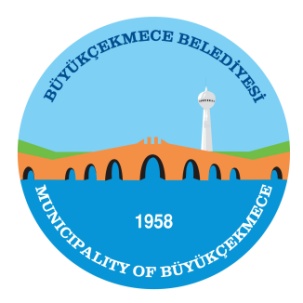 T.C.BÜYÜKÇEKMECE BELEDİYESİ BELEDİYE MECLİSİKOMİSYON RAPORLARITarih:15.10.2014Rapor No: 1PLAN BÜTÇE KOMİSYONUTarih:15.10.2014Rapor No: 1             KONUNUN ÖZÜ :  2015  YILI  BÜTÇESİKOMİSYON İNCELEMESİ : 5393 sayılı Belediye Kanunu’ nun 18.Mad.  gereği Meclis’e havale edilerek, Belediye  Meclisimizin 02.10.2014  - Perşembe  günü  yapılan Ekim  ayı olağan toplantısı 1. Birleşiminde  gündemin; 4. maddesi olan “2015  Yılı Bütçesi”  5393 sayılı Belediye Kanunu’nun 62. maddesi hükümleri uyarınca görüşülerek, incelenip, değerlendirilmek ve  rapora bağlanmak üzere Plan ve Bütçe Komisyonuna havale edilmiştir.                KOMİSYON GÖRÜŞÜ:  Komisyonumuzca yapılan müzakereler sonucu;  2015 yılı Bütçesi  19.08.2014 gün ve 891 no’lu Encümen kararı ile  250.000 000.- TL, olarak teklif edilmiştir.              Yapılan komisyon çalışmalarında 2015 yılı Bütçesi üzerinde gerekli incelemelere geçilerek, müdürlük bütçeleri ayrı , ayrı ele alınmış olup, 16.10.2014  tarih saat 12:00 da komisyonumuzun yeniden toplanmasına ve 2015 yılı Bütçesi üzerinde incelemelere devam edilmesine oybirliğiyle karar verilmiştir.15.10.2014   Ahmet ŞAHİN   Komisyon BaşkanıHüseyin EKİCİ                                                                              Dilek TEKİN Başkan Vekili                                                                                   RaportörHalit KANAK                                                                            Ahmet KÜÇÜK         Üye                                                                                                 Üye             KONUNUN ÖZÜ :  2015  YILI  BÜTÇESİKOMİSYON İNCELEMESİ : 5393 sayılı Belediye Kanunu’ nun 18.Mad.  gereği Meclis’e havale edilerek, Belediye  Meclisimizin 02.10.2014  - Perşembe  günü  yapılan Ekim  ayı olağan toplantısı 1. Birleşiminde  gündemin; 4. maddesi olan “2015  Yılı Bütçesi”  5393 sayılı Belediye Kanunu’nun 62. maddesi hükümleri uyarınca görüşülerek, incelenip, değerlendirilmek ve  rapora bağlanmak üzere Plan ve Bütçe Komisyonuna havale edilmiştir.                KOMİSYON GÖRÜŞÜ:  Komisyonumuzca yapılan müzakereler sonucu;  2015 yılı Bütçesi  19.08.2014 gün ve 891 no’lu Encümen kararı ile  250.000 000.- TL, olarak teklif edilmiştir.              Yapılan komisyon çalışmalarında 2015 yılı Bütçesi üzerinde gerekli incelemelere geçilerek, müdürlük bütçeleri ayrı , ayrı ele alınmış olup, 16.10.2014  tarih saat 12:00 da komisyonumuzun yeniden toplanmasına ve 2015 yılı Bütçesi üzerinde incelemelere devam edilmesine oybirliğiyle karar verilmiştir.15.10.2014   Ahmet ŞAHİN   Komisyon BaşkanıHüseyin EKİCİ                                                                              Dilek TEKİN Başkan Vekili                                                                                   RaportörHalit KANAK                                                                            Ahmet KÜÇÜK         Üye                                                                                                 Üye             KONUNUN ÖZÜ :  2015  YILI  BÜTÇESİKOMİSYON İNCELEMESİ : 5393 sayılı Belediye Kanunu’ nun 18.Mad.  gereği Meclis’e havale edilerek, Belediye  Meclisimizin 02.10.2014  - Perşembe  günü  yapılan Ekim  ayı olağan toplantısı 1. Birleşiminde  gündemin; 4. maddesi olan “2015  Yılı Bütçesi”  5393 sayılı Belediye Kanunu’nun 62. maddesi hükümleri uyarınca görüşülerek, incelenip, değerlendirilmek ve  rapora bağlanmak üzere Plan ve Bütçe Komisyonuna havale edilmiştir.                KOMİSYON GÖRÜŞÜ:  Komisyonumuzca yapılan müzakereler sonucu;  2015 yılı Bütçesi  19.08.2014 gün ve 891 no’lu Encümen kararı ile  250.000 000.- TL, olarak teklif edilmiştir.              Yapılan komisyon çalışmalarında 2015 yılı Bütçesi üzerinde gerekli incelemelere geçilerek, müdürlük bütçeleri ayrı , ayrı ele alınmış olup, 16.10.2014  tarih saat 12:00 da komisyonumuzun yeniden toplanmasına ve 2015 yılı Bütçesi üzerinde incelemelere devam edilmesine oybirliğiyle karar verilmiştir.15.10.2014   Ahmet ŞAHİN   Komisyon BaşkanıHüseyin EKİCİ                                                                              Dilek TEKİN Başkan Vekili                                                                                   RaportörHalit KANAK                                                                            Ahmet KÜÇÜK         Üye                                                                                                 Üye